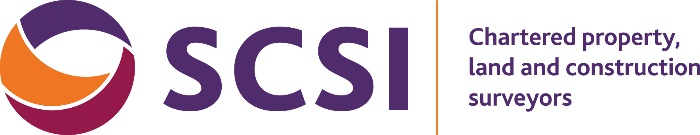 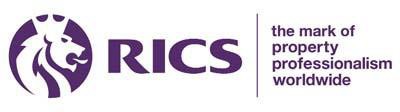 Final Assessment of Professional Competence and Application for Election as a Professional Member – Professional RouteSection 1 Personal Details(PLEASE USE BLOCK CAPITALS)Name:	Surname:  	Correspondence Address (including Eircode):  	Phone:	Fax:	email:  	Date of Birth:	Age:  	Company:	Job Title:	Date of Appointment  	I wish to apply for final assessment in the Assessment of Professional Competence (	Professional Group). This application incorporates my application for election as a Professional Member and I understand that if I am referred in any part of the APC assessment my election application will be cancelled.Signature of Candidate:	Date:	 We, the undersigned, propose and recommend the candidate from personal knowledge, or from careful enquiry, as in every respect worthy of election and propose him/her to the Council as a proper person to be admitted into the Society.Signatures of the proposers and seconders (who must be Fellows or Professional Members of the Society). At least one of the signatories should be a Fellow and no more than two of the signatories should be from the candidate’s firm or organisation.Names in Block Capitals	Grade	Signature	Company AddressSection 2 Qualifications for MembershipI gained entry on to the APC through the following qualification:Title of Course:	College:  	Year of Graduation:  	Please give details of any other professional or academic qualifications which you hold:Section 3 I wish to apply to be assessed through the following pathway:Section 4 Employment DetailsCurrent Employer’s Details:  	Company Name:  	Address:  	Telephone:	Email:	Fax:  	Job Title:	Date of Appointment:  	Employer’s DeclarationI certify that Mr/Mrs/Miss/Ms	is employed as a surveyor in my office and that the above details are correct.Name of principal/head of department and qualifications:  	 (BLOCK CAPITALS please)Signature:  	Section 5 (To be signed by the candidate)I, the undersigned, being proposed for election as a member of the SOCIETY OF CHARTERED SURVEYORS IRELAND do hereby promise that in the event of my election, I will abide by the Bye-Laws and Regulations of the said Society, as they now exist, or as they may hereafter be altered, amended or enlarged. I promise to promote the objects of the said Society as far as shall be in my power, and to attend the meetings thereof as often as I conveniently can, provided that whenever I shall signify in writing to the Honorary Secretary that I am desirous of withdrawing my name therefrom, I shall (after payment of any arrears which may be due by me at that period and subject to the said Bye-Laws) be from this obligation and will return my diploma forthwith. I also engage that I will not at any time after ceasing to be a member, use or permit to be used with my name, or the name of any firm under taking with which I may at any time be associated, any expression whatever, denoting or suggesting membership of or connection with the Society or referring to my past membership of the Society.Witness my hand this	day of	20 	Signature of Candidate:  	Date of Appointment:  	Section 6 (To be signed by the candidate)If you consider yourself to have a disability (e.g. learning, access, visual, visual, hearing, speech, other)please provide further information belowAll of these must be supported in writing and certified accordingly. The supporting evidence must suggest what reasonable   adjustments SCSI/RICS should take into consideration.PathwayPlease indicate prime areas of practiceArts and AntiquesBuilding ControlBuilding SurveyingCommercial PropertyEnvironmentFacilities ManagementHousing Management and DevelopmentMachinery and Business AssetsManagement ConsultancyMinerals and Waste ManagementPlanning and DevelopmentProperty Finance and ConstructionQuantity Surveying and ConstructionResearchResidential Property PracticeResidential Survey and ValuationRural SurveyingValuationNature of Business (please tick appropriate box)Nature of Business (please tick appropriate box)Private PracticeBuilding/Civil Engineering ContractorGovernment DeptProperty Development CoLocal GovernmentOther Commercial Development CoOther Public SectorOther (please specify)